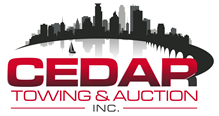 3527 Cheatham Ave S. Minneapolis, MN 55406 Phone 612-721-6645 Fax 612-722-0444 or 612-721-2642 cedartowing@gmail.comDate: Date: Date: Name of complex: Name of complex: Name of complex: Address: Address: Address: Property Mgt. Co: Property Mgt. Co: Property Mgt. Co: Names(s)                                           Title                                                  Phone#  Names(s)                                           Title                                                  Phone#  Names(s)                                           Title                                                  Phone#  All Rate $      non res Resident Rate (optional): $YesNoInstructions/Comments:Permits only parking Guest Passes parking/ Guest Parking24 hour Towing If not what TimesExpired Tabs / Inoperable  Tag 24 Hr. Picture / TowBlocking vehiclesParking in no parking zoneParking in handicap spot without a handicap sticker/platePlease no trailers/boat etc.Double parkingCan Tenants Tow Vehicles? Parking in fire lanesAre we taking Pictures of every vehicle(s) we tow?  What email address do we send photos to? Where are the permits located on the vehicle?If permit is not in correct spot do we tow?  What is the permit color?Any special requests of the land owner?Holiday’s Do or Do not tow?